Мы живем в России Проектпо патриотическому воспитанию дошкольниковАктуальность и значимость темы              Федеральный государственный стандарт дошкольного образования отмечает острую необходимость активизации процесса воспитания патриотизма дошкольников.  В настоящее время эта работа актуальна и особенно трудна, требует большого такта и терпения так как в молодых семьях вопросы воспитания,  патриотизма и гражданственности  не считаются важными.Нравственно-патриотическое воспитание ребенка - дошкольника - сложный педагогический процесс. В основе его лежит чувство Родины. Оно начинается у ребенка с отношения к семье, к самым близким людям — к матери, отцу, бабушке, дедушке. Это корни, связывающие его с родным домом и ближайшим окружением. Чувство Родины начинается с восхищения тем, что видит перед собой малыш, чему он изумляется и что вызывает отклик в его душе.Дети в этом возрасте очень любознательны, отзывчивы, восприимчивы. Они легко откликаются на все инициативы, умеют искренне сочувствовать и сопереживать. Происходит формирование духовной основы ребенка, эмоций, чувств, мышления, процессов социальной адаптации в обществе, начинается процесс осознания себя в окружающем мире. Именно этот отрезок жизни человека является наиболее благоприятным для эмоционально - психологического воздействия на ребенка, так как его образы очень ярки и сильны, и поэтому они остаются в памяти надолго, а иногда и на всю жизнь, что очень важно в воспитании патриотизма.И хотя многие впечатления еще не осознаны им глубоко, но, пропущенные через детское восприятие, они играют огромную роль в становлении личности патриота.  И задача воспитателя - отобрать из массы впечатлений, получаемых ребенком, наиболее доступные ему: традиции дома, детского сада, родного края, труд людей, общественные события и т.д. Не каждый родитель считает необходимым рассказывать своему ребёнку о родной стране, своих предках, наивно думая, что маленький ребёнок ни чего в этом не понимает. Поэтому очень важна роль дошкольного образования в воспитании патриотизма у детей, так как именно в дошкольном возрасте формируются нравственные качества человека.Цель:               Воспитание духовно-нравственных и патриотических чувств у детей дошкольного возраста через ознакомление с историческим прошлым и настоящим нашей страны и родного города, достопримечательностями  и знаменитыми земляками, формирование у детей потребности совершать добрые дела и поступки, чувства сопричастности к окружающему и развитие таких качеств, как сострадание, сочувствие, находчивость и любознательность.Задачи:Образовательные:-  Познакомить детей с прошлым и настоящим родного города, с основными        достопримечательностями Ярославской области  и знаменитыми земляками;-  Закрепить знания детей о ближайшем окружении (семья, детский сад,            микрорайон);-  Расширить представление о родной стране, познакомить с историческим      прошлым России;-  Познакомить  детей с государственной символикой: гербом, флагом, гимном;-  Развивать интерес к русскому народному творчеству, промыслам, традициям и     обычаям русских людей.Развивающие:- Развивать познавательные и социально-коммуникативные способности детей;- Развивать слуховое, зрительное восприятие, память, мелкую моторику;- Развивать умение работать в коллективе;- Обогащать словарь детей;- Развивать творческий потенциал ребенка. Воспитательные:- Воспитывать умение восхищаться красотой родного края;- Формировать  духовно-нравственное отношение и чувство сопричастности к   родному дому, семье, детскому саду, городу;- Воспитывать уважительное отношение к старшему поколению, ветеранам ВОВ; - Формировать толерантность, чувства уважения и симпатии к другим людям,     народам, их традициям;- Формировать у детей элементарные нравственно-этические нормы и ценности. Тип проекта:-  По доминирующей деятельности:  познавательно-продуктивный;-  По содержательному аспекту: социально-коммуникативный;-  По продолжительности: долгосрочный в течении 1 года;-  По характеру контактов: внутренний  (с участием в городских мероприятиях).  Участники проекта:Старшие дошкольники, родители, педагоги и специалисты ДОУ.Социальные партнеры:- МУК ЦСДБ г.Ярославля Филиал № 6 Детская библиотека им. А.П.Чехова ; - планетарий "Космик"; - МОУ СОШ №6; - ТЮЗ/Кукольный театр; - Ярославский музей-заповедник.Срок реализации: 1 учебный  год (сентябрь-май).Тематический план 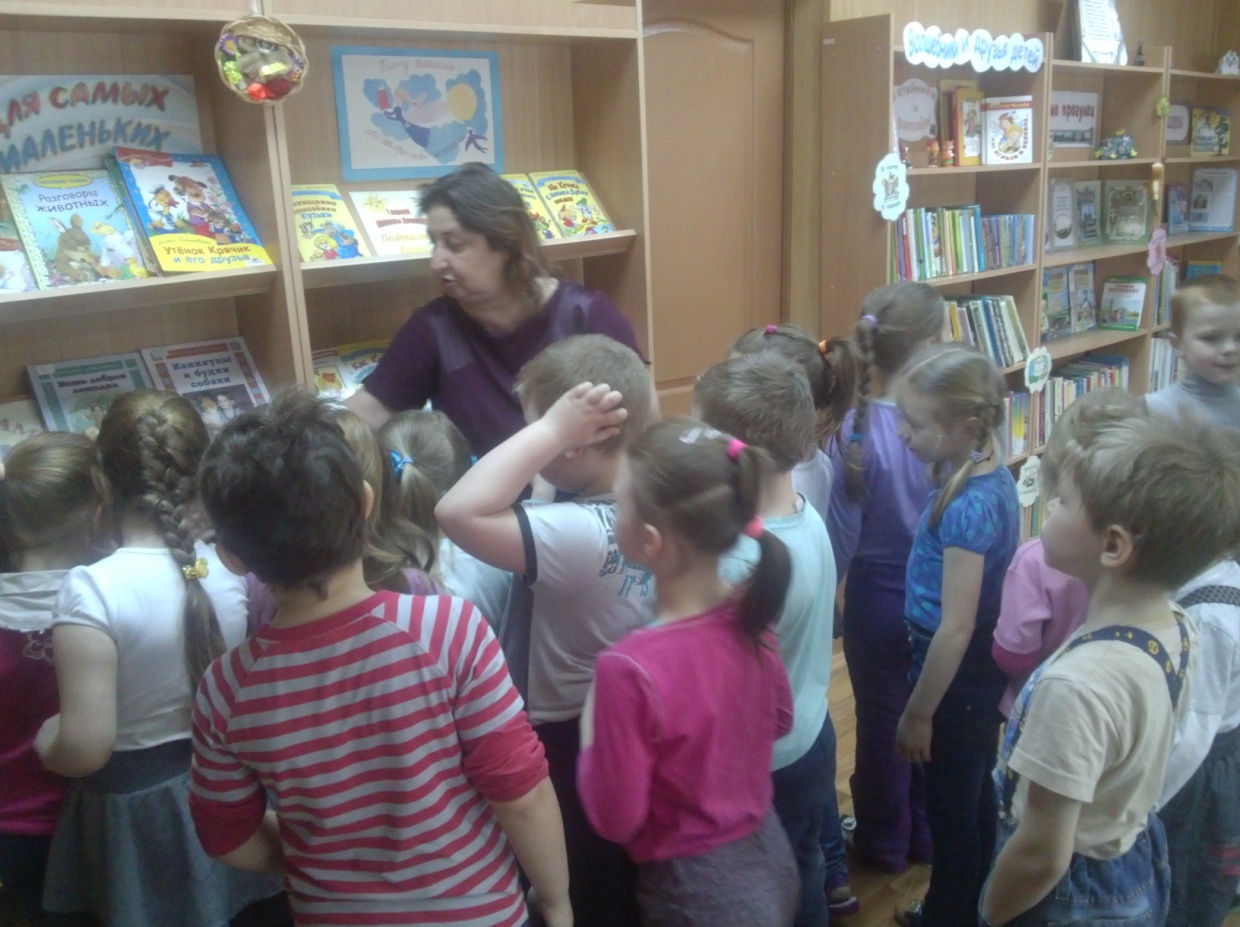 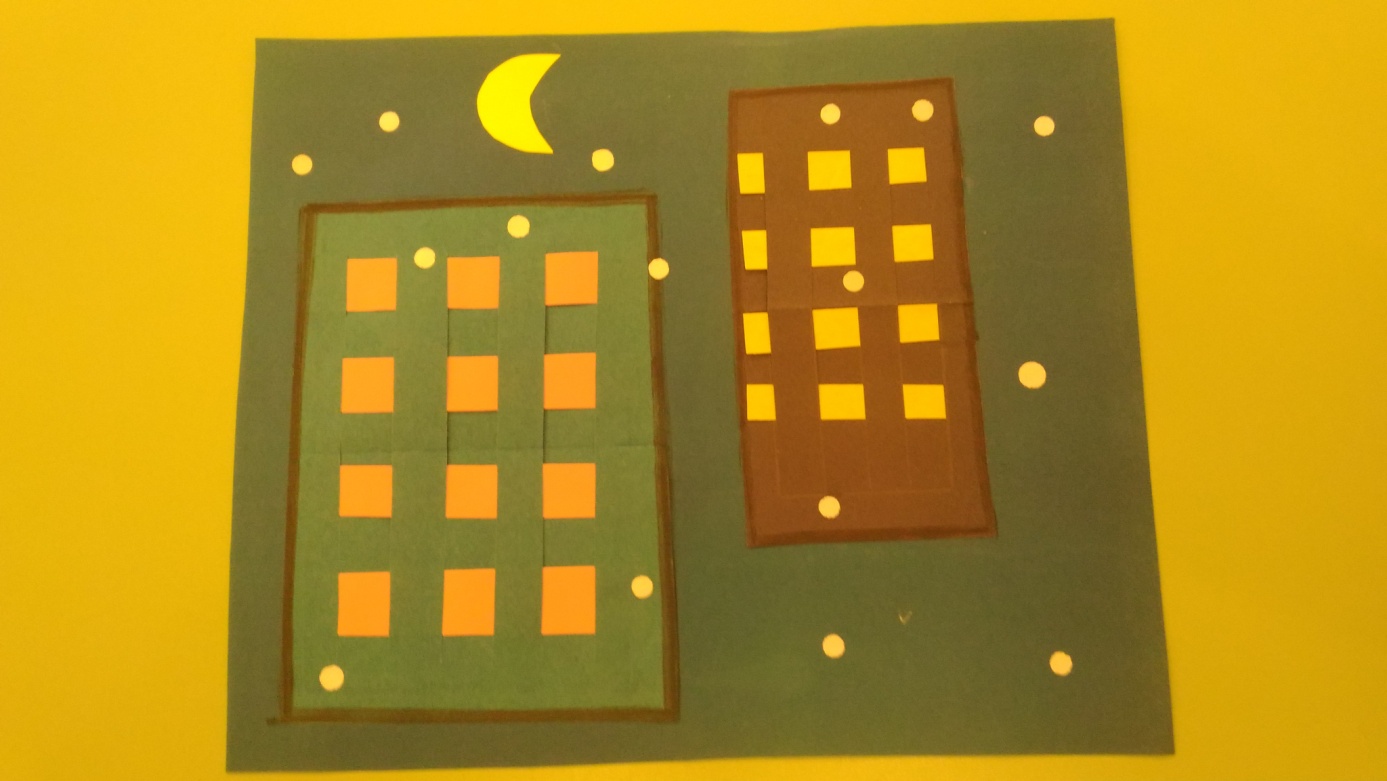 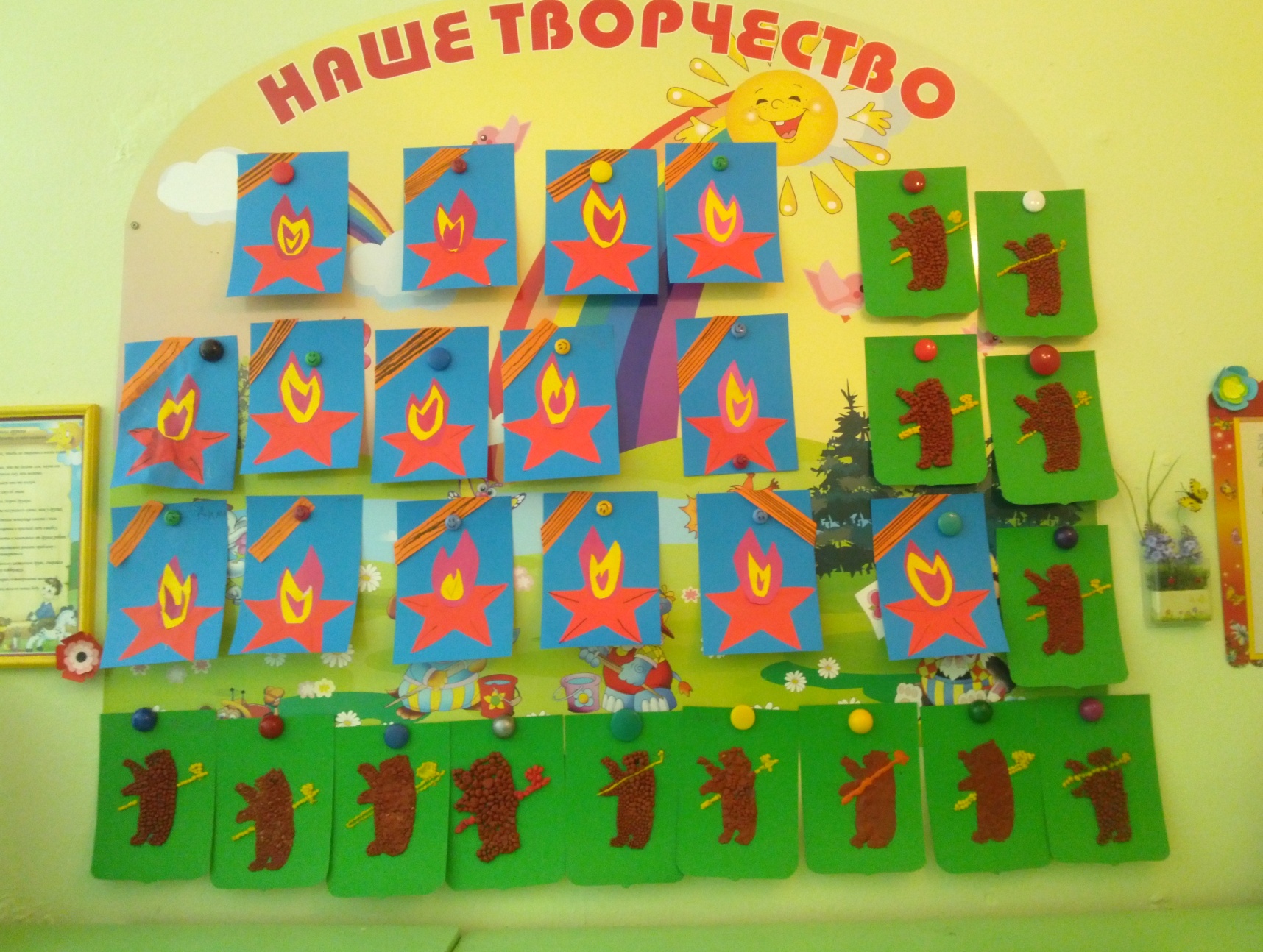 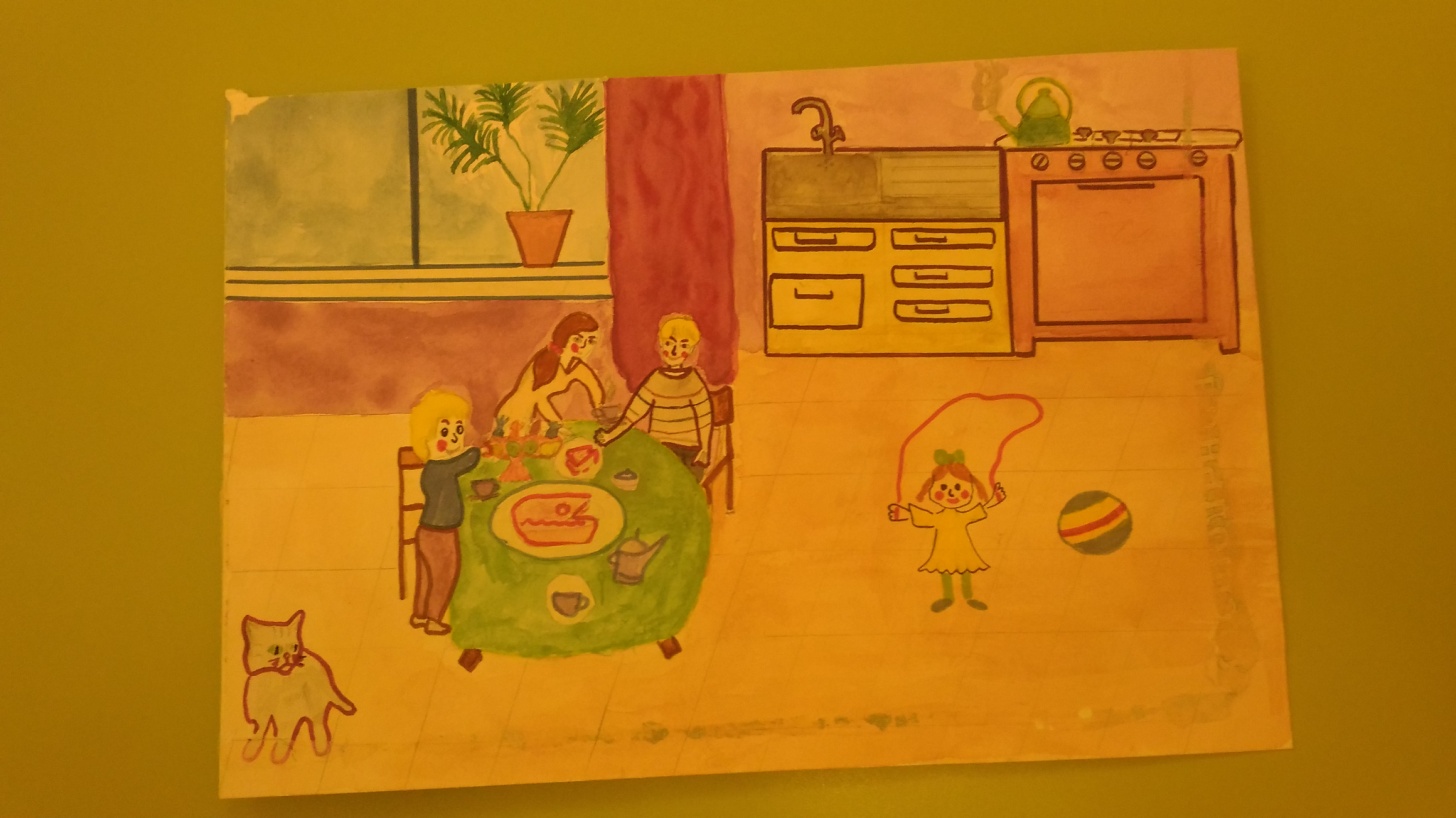 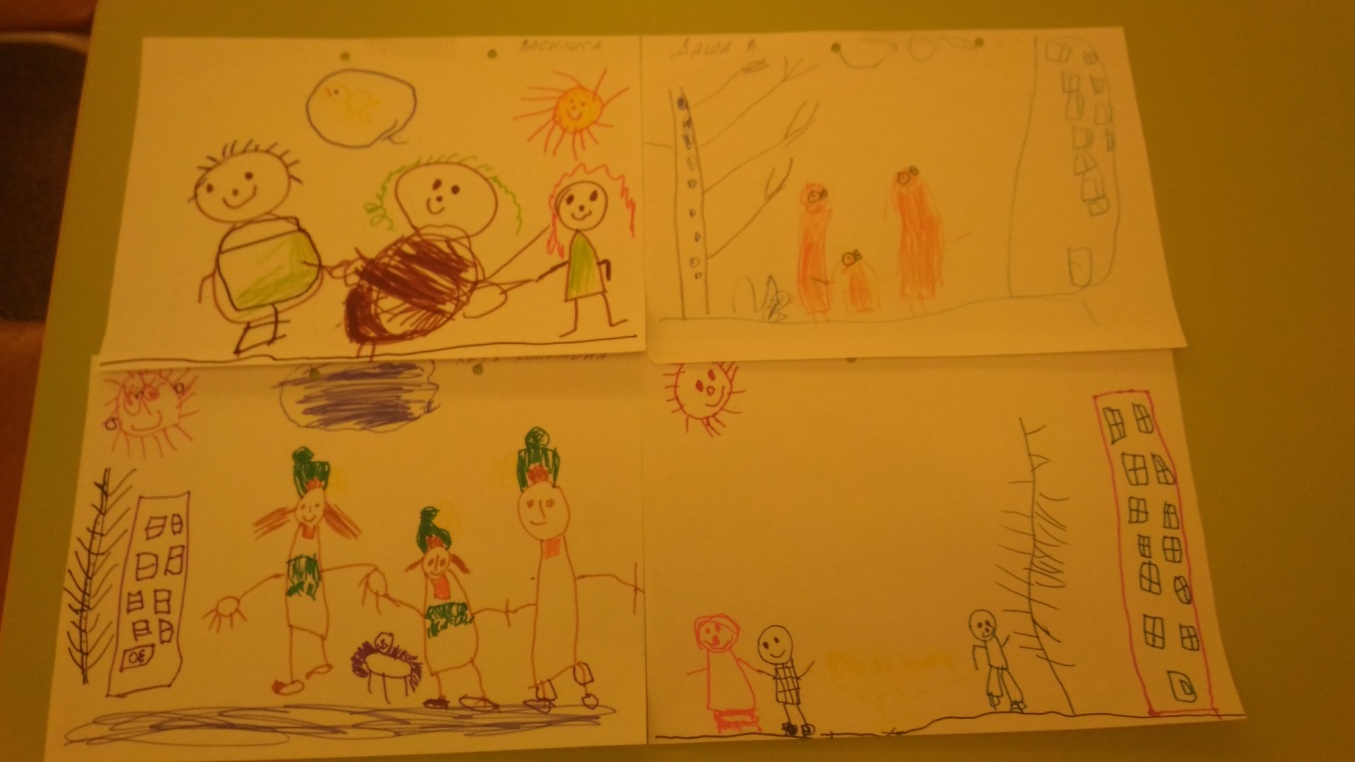 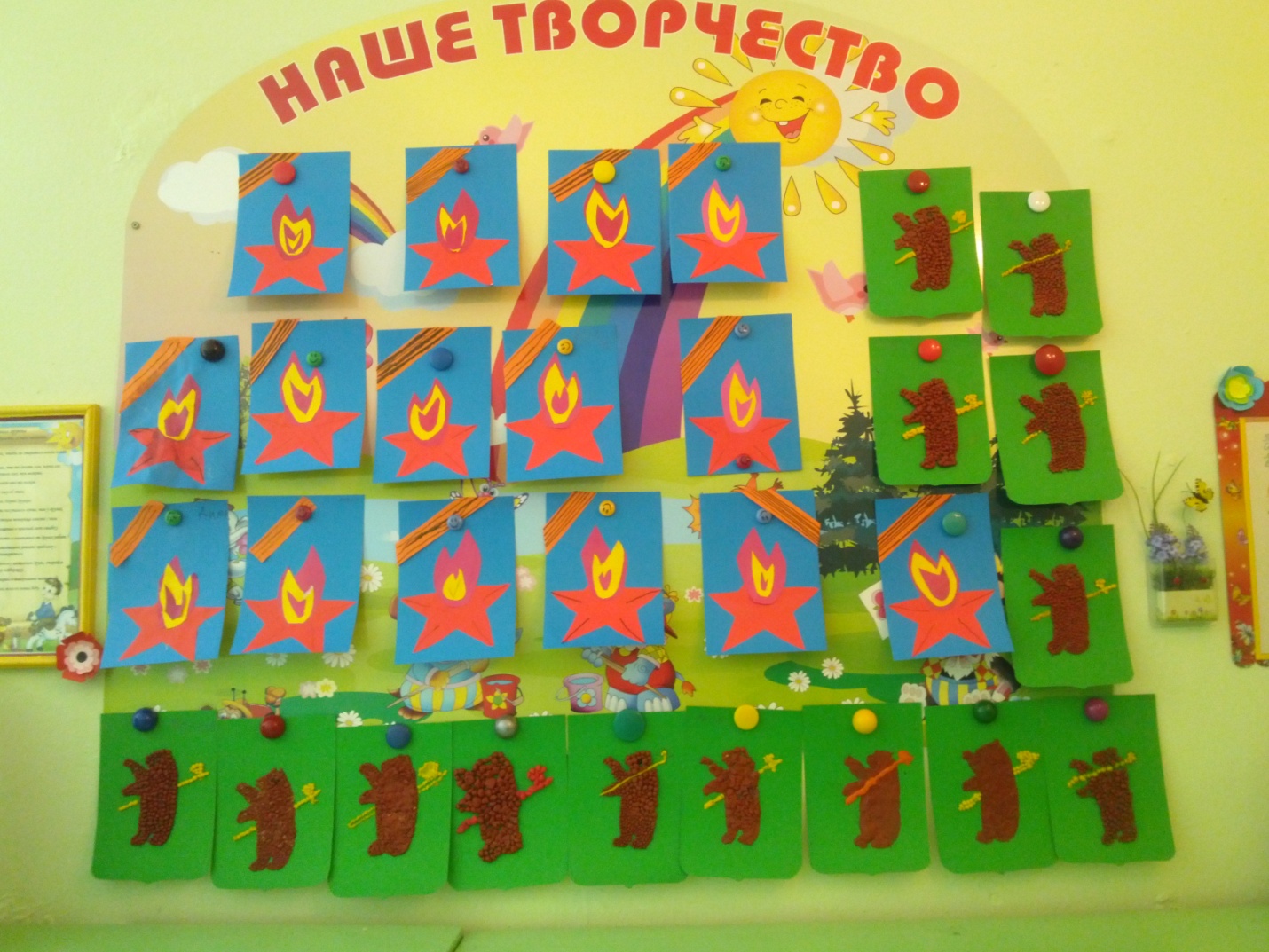 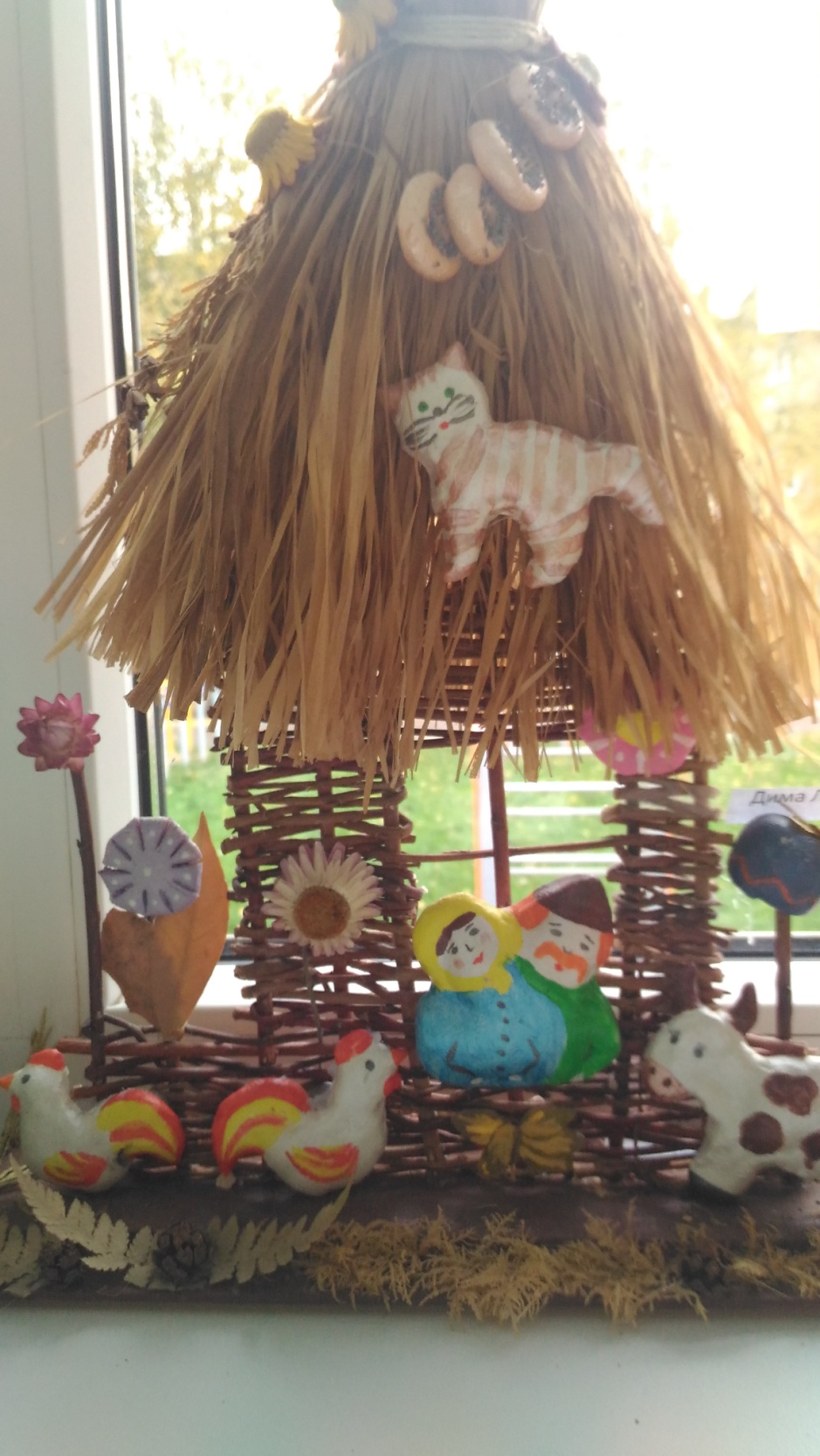 Тема блокаСроки1 сентября - урок РоссииСентябрьНаш любимый детский садСентябрьЧто окружает детский сад?СентябрьМоя семьяОктябрьМы - ярославцыОктябрьРастительный и животный мир Ярославской областиОктябрьНаша Родина-РоссияНоябрьДень материНоябрьПокормите птицДекабрьНовый годДекабрьРождество, святкиЯнварьЗащитники отечестваФевральМасленицаМартМамочка любимаяМартНародные промыслыМартКосмосАпрельПасхаАпрельНаши землякиМайДень ПобедыМай